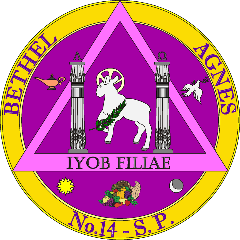             Querida (nome da peregrina)Nós do Bethel 14 “Agnes” de São Paulo estamos muito felizes de informar que você foi ACEITA para iniciar nas Filhas de Jó Internacional.SEJA BEM VINDA!!! A Cerimônia de Iniciação vai acontecer no dia __ de _________ de 20__, no (nome do Templo) localizado em (endereço do local), São Paulo – SP. Você deve chegar pontualmente às (horário determinado) para a nossa costureira, (nome da costureira), tirar suas medidas para a confecção do  robe.E já que você esta prestes a se tornar oficialmente uma Filha de Jó, algumas providencias devem ser tomadas:Você devera providenciar uma sapatilha inteiramente na cor branca e lisa, ou seja, sem fivelas, sem desenhos, sem escritos e sem cadarços. Nós indicamos as sapatilhas “Moleca” ou uma de ballet. Também deverão providenciar meias brancas finas, podendo ser meia-calça ou meia ¾.No dia da iniciação, você deverá usar uma roupa completamente branca (de preferência vestido ou saia), acompanhadas de suas sapatilhas e meia-calça branca. Se você não tiver um vestido ou saia na cor branca, você poderá usar peças na cor bege claro. Na impossibilidade de conseguir alguma dessas peças, calça ou bermuda brancas poderão ser usadas. E, por favor, tome cuidado para que suas peças de roupa não sejam muito curtas, decotadas e transparentes!A Taxa de Iniciação é de R$350,00 e deve ser paga até o dia da sua iniciação. Você pode entregar em mãos para a Secretária do Bethel ou depositar na conta da Guardiã Tesoureira do Bethel e enviar o comprovante de depósito.  Os dados da conta da Guardiã Tesoureira são:GIZELA MARIA DA SILVA(CPF: 012.770.258-00)Banco Bradesco 237Agência 2220-9Conta Poupança: 039438-6Somente seus pais, avós e tutores legais poderão assistir sua iniciação, além de Maçons, Estrelas do Oriente e mulheres com mais de 20 anos que tenham parentesco maçônico. DeMolays, crianças e mulheres que não possuem parentesco maçônico não podem assistir a sua iniciação!(Mais alguma informação caso seja necessário)Se tiverem alguma dúvida, entrem em contato comigo. Ficarei feliz em ajudá-los! Com carinho,(Nome de quem for assinar a cartinha)
Comitê de Iniciação do Bethel 14 “Agnes” de São PauloFilhas de Jó Internacional